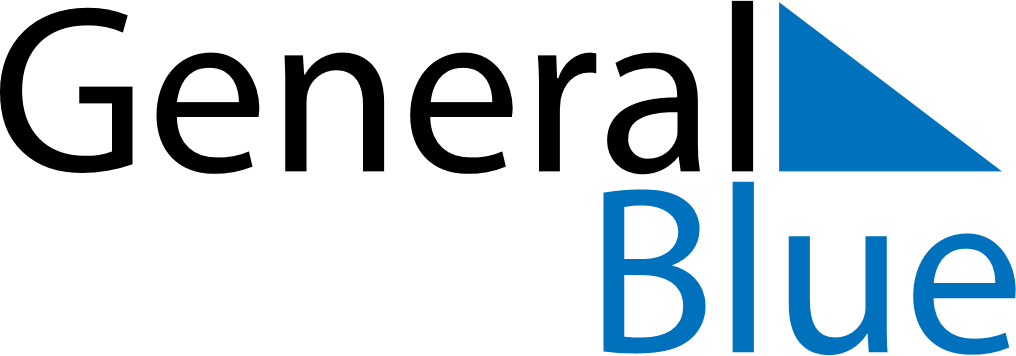 May 2028May 2028May 2028SloveniaSloveniaMONTUEWEDTHUFRISATSUN1234567Labour DayLabour Day8910111213141516171819202122232425262728293031